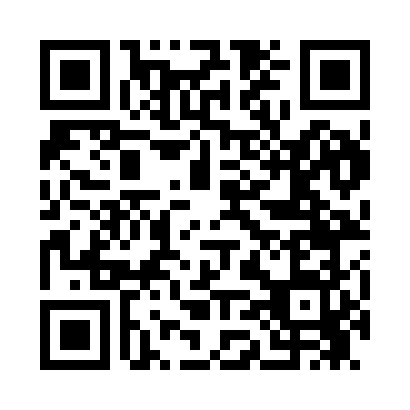 Prayer times for Summitville, Colorado, USAMon 1 Jul 2024 - Wed 31 Jul 2024High Latitude Method: Angle Based RulePrayer Calculation Method: Islamic Society of North AmericaAsar Calculation Method: ShafiPrayer times provided by https://www.salahtimes.comDateDayFajrSunriseDhuhrAsrMaghribIsha1Mon4:195:501:105:038:3110:022Tue4:205:501:115:038:3110:013Wed4:205:511:115:048:3110:014Thu4:215:511:115:048:3110:015Fri4:225:521:115:048:3010:006Sat4:225:521:115:048:3010:007Sun4:235:531:115:048:309:598Mon4:245:531:125:048:309:599Tue4:255:541:125:048:299:5810Wed4:265:551:125:048:299:5811Thu4:275:551:125:048:299:5712Fri4:275:561:125:048:289:5613Sat4:285:571:125:048:289:5614Sun4:295:571:125:048:279:5515Mon4:305:581:125:048:279:5416Tue4:315:591:135:048:269:5317Wed4:325:591:135:048:269:5218Thu4:336:001:135:048:259:5219Fri4:346:011:135:048:249:5120Sat4:356:021:135:048:249:5021Sun4:366:021:135:048:239:4922Mon4:376:031:135:048:229:4823Tue4:396:041:135:048:229:4724Wed4:406:051:135:048:219:4625Thu4:416:061:135:048:209:4526Fri4:426:061:135:048:199:4327Sat4:436:071:135:038:189:4228Sun4:446:081:135:038:179:4129Mon4:456:091:135:038:179:4030Tue4:466:101:135:038:169:3931Wed4:476:101:135:028:159:37